溶剂净化系统使用方法1、打开下图圈中的真空隔膜泵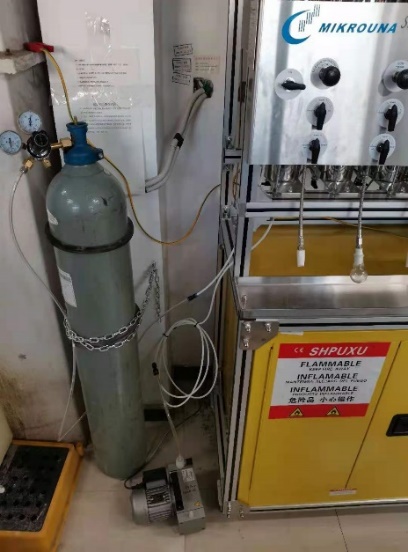 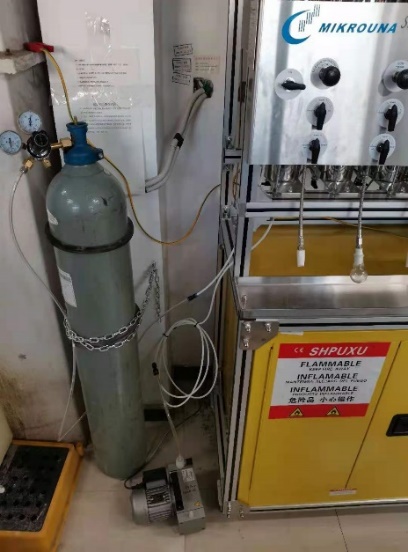 2、将如下图所示的圆底烧瓶取下，换为待接溶剂的Schenck瓶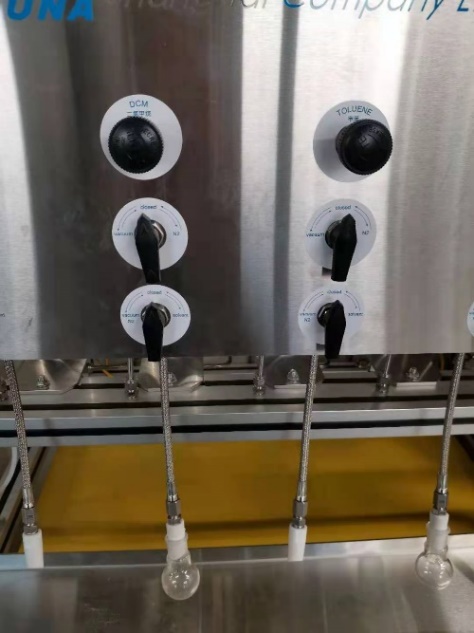 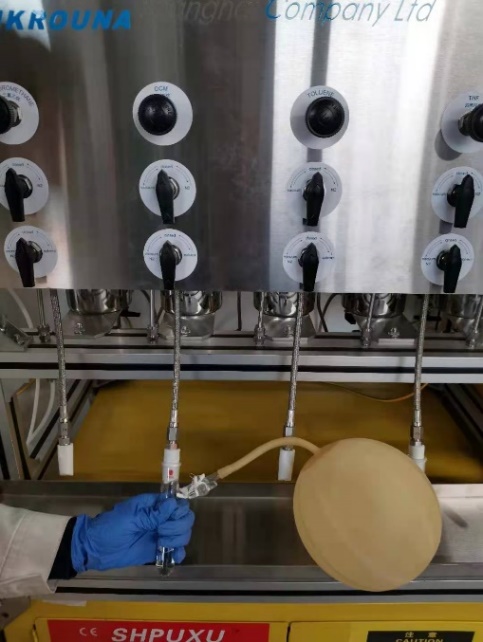 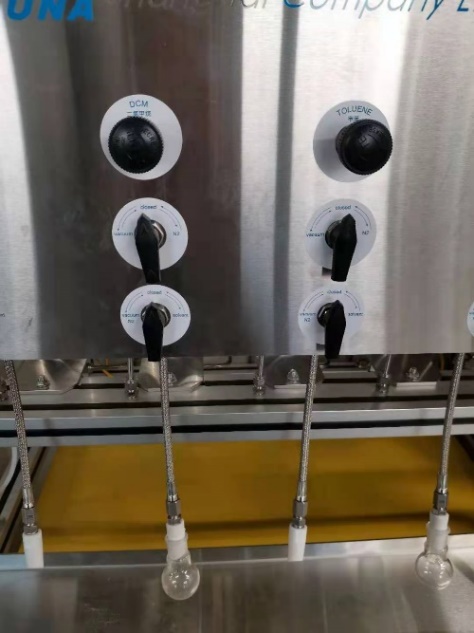 3、按照球阀标识进行置换气体和接取溶剂操作下图中从上往下三个阀门依次为溶剂开关阀门(上阀门)，气体置换阀门(中阀门)，置换气/溶剂阀门(下阀门)。使用前三个阀门均处于关闭状态，使用时首先将下阀门旋至vacuum/N2位置，然后将中阀门旋至vacuum位置进行抽真空操作，随后将中阀门旋至N2位置进行充Ar操作，如此置换三次气，最后给气球充入一定量Ar，令整个体系保持正压状态。置换好气体后，关闭中阀门，打开上阀门溶剂开关(上阀门逆时针开，顺时针关)，并将下阀门旋至solvent位置接取溶剂。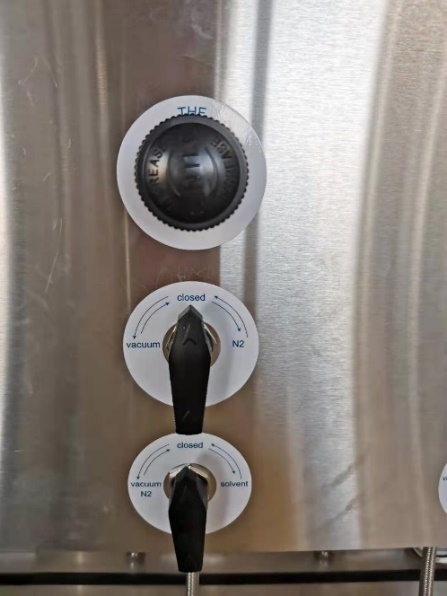 4、后处理操作接完所需溶剂以后，将下阀门和上阀门关闭，再将下阀门旋至vacuum/N2位置，将中阀门旋至N2位置吹扫管路中残留的少量溶剂。吹扫完成后，关闭中阀门和下阀门。取走Schenck瓶，换上小圆底烧瓶。最后记得关闭真空隔膜泵！并做好使用登记。